Module de formation sur les soins répondant aux besoins et l’apprentissage précoceManuel du participantÀ propos de l’USAID Advancing NutritionL’USAID Advancing Nutrition est le projet phare multisectoriel de l’Agence en matière de nutrition, dirigé par JSI Research & Training Institute, Inc. (JSI) et un groupe diversifié de partenaires expérimentés. Lancé en septembre 2018, l’USAID Advancing Nutrition met en œuvre des interventions nutritionnelles dans tous les secteurs et toutes les disciplines pour l’USAID et ses partenaires. L’approche multisectorielle du projet rassemble l’expérience mondiale en matière de nutrition pour concevoir, mettre en œuvre et évaluer des programmes qui s’attaquent aux causes profondes de la malnutrition. Engagé à utiliser une approche systémique, USAID Advancing Nutrition s’efforce de maintenir des résultats positifs en renforçant les capacités locales, en soutenant le changement de comportement et en renforçant l’environnement propice pour sauver des vies, améliorer la santé, renforcer la résilience, augmenter la productivité économique et faire progresser le développement.Clause de non-responsabilitéCe document a été rendu possible grâce au généreux soutien du peuple américain à travers l’Agence des États-Unis pour le développement international (USAID). Le contenu relève de la responsabilité de JSI Research & Training Institute, Inc. (JSI) et ne reflète pas nécessairement les vues de l’USAID ou du gouvernement des États-Unis.Citation recommandéeUSAID Advancing Nutrition, 2023. Module de formation sur les soins répondant aux besoins et apprentissage précoce : Manuel du participant. Arlington, VA : USAID Advancing Nutrition.Traduction: Alpha Omega Translations, Sosthène Guei, et Danny Badila pour JSIUSAID Advancing NutritionJSI Research & Training Institute, Inc.2733 Crystal Drive4e étageArlington, VA 22202Téléphone : 703-528-7474Email: info@advancingnutrition.orgSite Web: advancingnutrition.orgTable des matièresManuel 4.1 : Avantages des études de cas de conseil individuel	3Manuel 5.1 : Jeu de rôle de conseil individuel sur les soins répondant aux besoins	4Manuel 6.1 : Jeu de rôle de la session de groupe sur la communication et le jeu	6Manuel 9.1 : Tableau des stades de développement	10Manuel 9.2 : Suivi du développement de l’enfant : Jeu de rôle de conseil individuel	13Manuel pour la séance facultative 1 : S’entraîner à l’animation de séances de conseil individuel et de groupe.	21Manuel pour la séance facultative 2 : Exemples de jouets faits maison	24Manuel 4.1 : Avantages des études de cas de conseil individuel ContexteAdèle est un agent de santé communautaire qui a récemment participé à la formation de l’Addendum RCEL. Elle a été attentive aux séances et est consciente qu’il n’est pas utile de donner à la fois plusieurs conseils à un dispensateur de soins. Aujourd’hui, elle a animé une séance de groupe dans le cadre du suivi et de la promotion de la croissance mensuelle, en prévoyant d’aborder deux sujets : l’alimentation sensible aux besoins de l’enfant (« Carte conseil 2 ») et la communication avec votre enfant (« Carte conseil 3 »). Les dispensateurs de soins de chacun des cas ci-dessous ont assisté aujourd’hui à la séance de suivi et de promotion de la croissance de l’enfant. Pour chacun des cas, discutez : (1) Comment le dispensateur de soins aurait-il pu bénéficier d’un conseil individuel plus adapté, c’est-à-dire un conseil spécifiquement axé sur l’âge et le développement de l’enfant ainsi que sur les besoins et les intérêts de l’enfant et de la famille ? (2) Qu’est-ce que le conseiller aurait pu faire différemment s’il s’agissait d’une séance de conseil individuel ?Étude de cas 1Aujourd’hui, une nouvelle mère a entendu Adèle dire aux dispensateurs de soins que le nourrisson est capable de voir et d’entendre dès sa naissance, et qu’il est donc possible d’établir une communication avec lui, même à un très jeune âge. Elle a entendu Adèle dire la même chose il y a deux semaines lorsqu’elle était à la clinique. En conséquence, elle a décidé de parler et de chanter à son bébé âgé d’un mois pendant qu’elle allaitait. Cependant, elle ne sait pas vraiment ce que les autres comme sa belle-mère ou son mari penseront s’ils l’entendent faire cela. Ils lui ont dit qu’il était inutile de parler aux enfants avant qu’ils ne puissent parler, alors elle ne l’a plus encore fait.Étude de cas 2Une mère et un père amènent leur enfant de 8 mois pour le suivi et la promotion de la croissance. L’enfant ne semblait pas réagir, même lorsque son nom ou d’autres sons, même très bruyants, étaient prononcés. Par ailleurs, l’enfant est en très bonne santé et se développe bien. Les voisins, y compris certains membres de leur propre famille, avaient commencé à répandre la croyance que l’enfant était maudit. Les dispensateurs de soins se sont alors inquiétés et ont commencé à se demander s’il y avait un problème, surtout après avoir entendu Adèle expliquer au groupe que les bébés de cet âge pouvaient commencer à reconnaître des mots courants et réagir lorsqu’on les appelait par leur nom. La mère partage son inquiétude quant à son sommeil perturbé, expliquant qu’elle redoute que son bébé ne se sente pas bien et qu’elle ait pu commettre une erreur.Étude de cas 3Une mère et un père amènent leur fille de 2 mois pour le suivi et la promotion de la croissance. Là, ils entendent Adèle dire que les dispensateurs de soins doivent être attentifs aux signaux de faim et de satiété de leurs enfants pour s’assurer qu’ils mangent suffisamment mais ne sont pas suralimentés. Adèle dit aussi qu’il ne faut jamais forcer un enfant à manger. Les dispensateurs de soins sont surpris d’entendre cela, car depuis que leur fille reçoit des aliments de complément, ils ont toujours dû la forcer à manger parce qu’elle pleure et courbe le dos lorsqu’ils la nourrissent. Son poids ayant diminué, ils ont pensé que la forcer à manger était la meilleure chose à faire. En outre, elle a eu des infections au niveau de la poitrine à plusieurs reprises au cours des derniers mois.Manuel 5.1 : Jeu de rôle de conseil individuel sur les soins répondant aux besoins Jeu de rôle utilisant les « Cartes conseils 1 et 2 »Information pour 2 volontaires jouant les rôles de la « mère » et du « père » Le conseiller vous rend visite à votre domicile. Vous avez un fils de 10 mois (utilisez une poupée ou un autre accessoire pour faire croire qu’il s’agit de votre enfant). Informations que le volontaire jouant le rôle de la « mère » doit partager avec le conseiller Le conseiller vous posera des questions sur la façon dont vous interagissez avec votre enfant. Voici quelques éléments que vous devriez essayer d’inclure dans vos réponses, mais vous pouvez également trouver d’autres informations à ajouter :Lorsque votre enfant est capricieux ou qu’il pleure, la première chose que vous faites généralement est de le mettre au sein pour l’allaiter, car vous savez que cela le calme, même quand vous venez de le nourrir. Vous avez commencé à donner des aliments solides à votre enfant à l’âge de 6 mois. Faites semblant d’allaiter votre enfant pendant la séance de conseil, mais ne le regardez pas dans les yeux. Informations que le volontaire jouant le rôle du « père » doit partager avec le conseiller. Le conseiller vous posera des questions sur la façon dont vous interagissez avec votre enfant. Voici quelques éléments que vous devriez essayer d’inclure dans vos réponses, mais vous pouvez également trouver d’autres informations à ajouter :Lorsque l’enfant veut attirer votre attention, il tire sur votre pantalon, vous sourit et émet différents sons. Parfois, vous allez le chercher, mais si vous êtes occupé ou si vous avez une conversation avec un autre adulte, vous l’ignorez généralement jusqu’à ce qu’il s’en aille et fasse quelque chose d’autre. Pendant les repas, vous placez une assiette devant votre enfant et vous le laissez manger à sa guise. Il n’a pas encore bu dans une tasse.Informations pour le(s) volontaire(s) jouant le rôle d’observateur Observez la discussion entre le conseiller et les dispensateurs de soins. À la fin du jeu de rôle de conseil individuel, il vous sera demandé de répondre aux questions suivantes :Dans quelle mesure le conseiller a-t-il suivi les 5 étapes du conseil ?Dans quelle mesure le conseiller a-t-il été accueillant ? Dans quelle mesure le conseiller a-t-il posé des questions qui ont permis aux dispensateurs de soins de donner des informations détaillées ? Le conseiller a-t-il bien écouté les préoccupations des dispensateurs de soins ? Le conseiller a-t-il bien hiérarchisé les recommandations à l’intention des dispensateurs de soins ? Le conseiller a-t-il félicité les dispensateurs de soins pour ce qu’ils font pour leur enfant ? Dans quelle mesure le conseiller a-t-il clôturé la séance en confirmant avec les dispensateurs de soins ce qu’ils feront à la maison ?Dans quelle mesure le conseiller a-t-il fait usage des ressources telles que les cartes conseils (carte conseil 1, carte conseil 2, la carte sur les « Étapes pour conseiller les individus et les familles », et la carte « Identifier les sujets pour conseiller les individus et les familles » dans son travail ?Informations pour le volontaire jouant le rôle de « conseiller ». Vous êtes un conseiller qui effectue une visite à domicile.Utilisez la carte « Étapes pour conseiller les individus et les familles » pour structurer la séance et les « Cartes conseils 1 et 2 » pour conseiller les dispensateurs de soins.N’oubliez pas de suivre les 5 étapes des séances de conseil individuel : (1) Accueillir le dispensateur de soins ; (2) Evaluer - écouter et observer ; (3) Analyser et identifier 1 à 2 recommandations ; (4) Agir — présenter le sujet du jour, féliciter le dispensateur de soins,  conseiller en utilisant la démonstration et la pratique ; et (5) Résumer et clôturer.Vous conseillerez les dispensateurs de soins sur comment identifier les signaux de leur enfant et d’y répondre. Observez l’interaction entre l’enfant, la mère et le père. Choisissez des questions dans la carte « Identifier des sujets sur lesquels conseiller les individus et les familles » pour interroger les dispensateurs de soins sur ce sujet, comme les suivantes :Au cours d’une journée normale, comment interagissez-vous avec votre enfant ? Comment concilier votre travail et vos tâches ménagères avec les besoins de votre enfant ?Comment comprendre que votre enfant essaie de vous dire ce dont il a besoin ? Comment savez-vous si votre enfant a faim ou s’il est rassasié ?Au cours de l’étape 3 (analyser), partagez vos observations avec votre groupe. Veuillez informer les participants que lorsque vous évoquez à voix haute ce que vous avez observé dans le contexte du jeu de rôle, il s’agit d’une démarche inhabituelle. En situation réelle de conseil, ce genre d’analyse serait généralement effectué en dialogue interne et ne serait pas exprimé à haute voix au cours de la séance.Utilisez « Les techniques d’écoute et d’apprentissage » et « Les techniques de mise en confiance et de soutien » tout au long de la séance de conseil.Vous aurez besoin de vos cartes conseil, en particulier la « Carte conseil 1 », la « Carte conseil 2 », la carte « Etapes pour conseiller les individus et les familles » et la carte « Identifier les sujets sur lesquels conseiller les individus et les familles ».Manuel 6.1 : Jeu de rôle de la session de groupe sur la communication et le jeuJeu de rôle utilisant la « Carte conseil 3 » Informations pour le volontaire jouant le rôle d’ « observateur » (Carte conseil 3) Observez la session du groupe. À l’issue du jeu de rôle, vous serez sollicité pour répondre aux interrogations suivantes :Dans quelle mesure le conseiller a-t-il suivi les 5 étapes du conseil ?Dans quelle mesure le conseiller a-t-il été accueillant ? Y a-t-il eu une activité d’ouverture ?Le conseiller a-t-il montré les cartes conseils aux dispensateurs de soins de manière à ce que chacun d’entre eux puisse les voir ?Dans quelle mesure le conseiller a-t-il encouragé l’implication de tous les participants (hommes et femmes) dans les activités et les discussions ?Le conseiller a-t-il félicité les dispensateurs de soins ?En cas de perturbations, comment le conseiller a-t-il pris en charge et géré la situation ?Dans quelle mesure le conseiller a-t-il clôturé la séance en confirmant avec les dispensateurs de soins ce qu’ils feront à la maison ?Dans quelle mesure le conseiller a-t-il utilisé les ressources contenues dans les cartes-conseils (« Carte-conseil 3 », carte « Étapes de l’animation des séances de groupe » et carte « Guide d’animation des séances de groupe ») ?Informations pour les volontaires jouant le rôle de « dispensateurs de soins » 
(Carte conseil 3) Vous êtes tous des dispensateurs de soins participant à un programme mensuel axé sur l’éducation des enfants. La majorité d’entre vous assiste régulièrement à ces séances mensuelles, cependant, il convient de noter que certains d’entre vous sont présents pour la première fois. Décidez qui seront les nouveaux participants et qui a déjà participé. Le mois dernier, le conseiller a parlé des soins répondant aux besoins et de l’alimentation sensible aux besoins de l’enfant.Si possible, désignez trois participants qui joueront le rôle de père et une participante qui jouera celui de la grand-mère. Les autres joueront le rôle de la mère. Préparez des badges identifiant vos rôles respectifs. Les enfants que vous avez amenés avec vous à la séance d’aujourd’hui sont âgés de 2-3 mois à 2 ans. Inscrivez l’âge de votre enfant sur votre badge. Choisissez deux participants qui présenteront des défis que le conseiller devra relever. Un des participants devra poser une question au conseiller qui ne concerne pas les sujets abordés lors de la séance du jour. Par exemple, le thème du jour est la communication. Vous pouvez donc poser une question relative à l’allaitement.Un participant doit présenter des informations incorrectes. Par exemple, le conseiller peut évoquer la manière dont vous pouvez engager une communication avec votre enfant en utilisant des sons, des mots et des gestes avant même qu’il ne puisse parler. Vous trouvez idiot qu’un adulte ait une conversation avec un enfant qui ne parle pas. Vous pourriez dire des choses comme « C’est impossible ! » ou « Les adultes devraient attendre que leur enfant soit capable de parler avant de lui parler ».Informations pour le volontaire jouant le rôle de « conseiller » (Carte conseil 3) Vous animez une séance de groupe sur la communication dans le cadre d’un programme mensuel sur l’éducation des enfants. La plupart des dispensateurs de soins assistent à ces séances chaque mois, et le mois dernier, vous avez abordé la question des soins répondant aux besoins et de l’alimentation sensible aux besoins de l’enfant.La plupart des dispensateurs de soins sont des mères d’enfants, mais nous comptons également la présence de trois pères et d’une grand-mère parmi les participants.L’âge des enfants accueillis par les dispensateurs de soins varie de 2-3 mois à 2 ans.Utilisez la carte « Étapes de l’animation des séances de groupe » pour structurer la séance et la « Carte conseil 3 » pour parler du sujet du jour. Il est essentiel de suivre les cinq étapes de l’animation d’une séance de groupe, à savoir : (1) Accueillir les dispensateurs de soins dans le groupe ; (2) Evaluer — observer attentivement, écouter et analyser ; (3) Analyser les observations recueillies ; (4) Agir — présenter le sujet du jour, conduire une activité, fournir des commentaires et des encouragements, puis discuter de l’activité ; (5) Résumer et conclure la séance.Organisez une activité de groupe qui encourage les dispensateurs de soins à interagir entre eux et avec leurs enfants en utilisant les conseils pratiques de la « Carte-conseil 3 ». La carte « Guide du facilitateur des séances de groupe » propose également quelques exemples. Au cours de l’étape 3 (Analyser), partagez vos observations avec votre groupe. Informez les participants que lorsque vous évoquez à voix haute ce que vous avez observé dans le contexte du jeu de rôle, il s’agit d’une démarche inhabituelle. En situation réelle de conseil, ce genre d’analyse serait généralement effectué en dialogue interne et ne serait pas exprimé à haute voix au cours de la séance.Vous aurez besoin de vos cartes conseils, surtout la « Carte conseil 3 », de la carte « Étapes de l’animation des séances de groupe » et de la carte « Guide d’animation des séances de groupe ».Jeu de rôle utilisant la « Carte conseil 4 »Informations pour le volontaire jouant le rôle d’« observateur » (Carte conseil 4) Observez la session du groupe. À l’issue du jeu de rôle, vous serez sollicité pour répondre aux interrogations suivantes :Dans quelle mesure le conseiller a-t-il suivi les 5 étapes du conseil ?Dans quelle mesure le conseiller a-t-il été accueillant ? Y a-t-il eu une activité d’ouverture ?Le conseiller a-t-il montré les cartes-conseils aux dispensateurs de soins de manière à ce que chacun d’entre eux puisse les voir ?Dans quelle mesure le conseiller a-t-il encouragé l’implication de tous les participants (hommes et femmes) dans les activités et les discussions ?Le conseiller a-t-il félicité les dispensateurs de soins ?En cas de perturbations, comment le conseiller a-t-il pris en charge et géré la situation ?Dans quelle mesure le conseiller a-t-il clôturé la séance en confirmant avec les dispensateurs de soins ce qu’ils feront à la maison ?Dans quelle mesure le conseiller a-t-il utilisé les ressources contenues dans les cartes-conseils (« Carte conseil 4 », carte « Étapes de l’animation des séances de groupe » et carte « Guide d’animation des séances de groupe ») ?Informations pour les volontaires jouant le rôle de « dispensateurs de soins » 
(Carte conseil 4) Vous êtes tous des dispensateurs de soins participant à un programme mensuel axé sur l’éducation des enfants. La majorité d’entre vous assiste régulièrement à ces séances mensuelles, cependant, il convient de noter que certains d’entre vous sont présents pour la première fois. Décidez qui seront les nouveaux participants et qui a déjà participé. Le mois dernier, le conseiller a parlé des soins répondant aux besoins et de l’alimentation sensible aux besoins de l’enfant.Si possible, désignez trois participants qui joueront le rôle de père et une participante qui jouera celui de la grand-mère. Les autres joueront le rôle de la mère. Préparez des badges identifiant vos rôles pour que le conseiller le sache, par exemple « Grand-mère » ou « Père ». Les enfants que vous avez amenés avec vous à la séance d’aujourd’hui sont âgés de 2-3 mois à 2 ans. Inscrivez l’âge de votre enfant sur votre badge. Choisissez deux participants qui présenteront des défis que le conseiller devra relever. Un des participants devra poser une question au conseiller qui ne concerne pas les sujets abordés lors de la séance du jour. Par exemple, le sujet du jour porte sur le jeu avec votre enfant. Vous pouvez donc poser une question relative à l’hygiène.Un participant doit présenter des informations incorrectes. Par exemple, le conseiller peut discuter de la façon dont votre enfant apprend en jouant avec vous. Vous trouvez stupide le fait de permettre aux enfants d’explorer et de jouer avec des objets à l’intérieur de la maison, tout en croyant que l’apprentissage des enfants ne commence qu’une fois qu’ils fréquentent l’école. Vous pourriez dire quelque chose comme : « C’est impossible pour un enfant d’apprendre en jouant ! » ou « Les enfants font juste des dégâts que je dois nettoyer parce que les jeunes enfants ne savent pas jouer ! ».Informations pour le volontaire jouant le rôle de « conseiller » (Carte conseil 4)Vous animez une séance de groupe sur la communication dans le cadre d’un programme mensuel sur l’éducation des enfants. La plupart des dispensateurs de soins assistent à ces séances chaque mois, et le mois dernier, vous avez abordé la question des soins répondant aux besoins et de l’alimentation sensible aux besoins de l’enfant.La plupart des dispensateurs de soins sont des mères d’enfants, mais nous comptons également la présence de trois pères et d’une grand-mère parmi les participants.L’âge des enfants accueillis par les dispensateurs de soins varie de 2-3 mois à 2 ans.Utilisez la carte « Étapes de l’animation des séances de groupe » pour structurer la séance et la « Carte conseil 4 » pour parler du sujet du jour. Il est essentiel de suivre les cinq étapes de l’animation d’une séance de groupe, à savoir : (1) Accueillir les dispensateurs de soins dans le groupe ; (2) Evaluer — observer attentivement, écouter et analyser ; (3) Analyser les observations recueillies ; (4) Agir — présenter le sujet du jour, conduire une activité, fournir des commentaires et des encouragements, puis discuter de l’activité ; (5) Résumer et conclure la séance.Organisez une activité de groupe qui encourage les dispensateurs de soins à interagir entre eux et avec leurs enfants en utilisant les conseils pratiques de la « Carteconseil 4 ». La carte « Guide du facilitateur des séances de groupe » propose également quelques exemples. Au cours de l’étape 3 (Analyser), partagez vos observations avec votre groupe. Informez les participants que lorsque vous évoquez à voix haute ce que vous avez observé dans le contexte du jeu de rôle, il s’agit d’une démarche inhabituelle. En situation réelle de conseil, ce genre d’analyse serait généralement effectué en dialogue interne et ne serait pas exprimé à haute voix au cours de la séance. Vous aurez besoin de vos cartes conseils, en particulier de la « Carte conseil 4 », de la carte « Étapes de l’animation des séances de groupe » et de la carte « Guide d’animation des séances de groupe ».Manuel 9.1 : Tableau des stades de développementManuel 9.2 : Suivi du développement de l’enfant : Jeu de rôle de conseil individuelSuivi du développement de l’enfant : Scénario 1 Informations pour le volontaire jouant le rôle de « dispensateur de soins » (scénario 1)Vous êtes une mère de famille âgée de 32 ans, mariée, avec 3 enfants âgés de 7 ans, 3 ans et 9 mois.Vous vous rendez au centre de santé communautaire aujourd’hui parce que la fillette de 9 mois doit être examinée pour le suivi de sa croissance et être vaccinée contre la rougeole. L’enfant de 7 ans est à l’école, mais vous avez avec vous l’enfant de 3 ans et l’enfant de 9 mois lors de la visite d’aujourd’hui.Lorsque le conseiller vous demande comment se développe votre enfant et si vous avez des inquiétudes à ce sujet, vous répondez que vous avez des inquiétudes parce qu’à 9 mois, vos autres enfants commençaient déjà à marcher à quatre pattes et pouvaient s’asseoir seuls, ce qui n’est pas le cas avec votre enfant de 9 mois. Votre belle-mère vous mène la vie dure en disant que votre enfant est « lent ». Elle vous a dit que c’était de votre faute.Lorsque la conseillère vous interroge sur l’alimentation de l’enfant, vous lui dites qu’elle l’allaite toujours et qu’elle aime essayer différents aliments de complément. Informations pour le volontaire jouant le rôle d’« observateur » (scénario 1)Observez la discussion entre le conseiller et le dispensateur de soins. À la fin du jeu de rôle de conseil individuel, il vous sera demandé de répondre aux questions suivantes :Dans quelle mesure le conseiller a-t-il suivi les 5 étapes du conseil ?Dans quelle mesure le conseiller a-t-il été accueillant ? Dans quelle mesure le conseiller a-t-il posé des questions qui ont permis au dispensateur de soins de donner des informations détaillées ? Le conseiller a-t-il bien écouté les préoccupations du dispensateur de soins ? Dans quelle mesure le conseiller a-t-il bien hiérarchisé les recommandations à l’intention du dispensateur de soins ? Le conseiller a-t-il félicité le dispensateur de soins pour ce qu’elle fait pour l’enfant ? Le conseiller a-t-il bien conclu la séance en confirmant avec le dispensateur de soins ce qu’il fera à la maison ?Dans quelle mesure le conseiller a-t-il utilisé les ressources des cartes conseils (« carte conseil 5 », carte « Étapes pour conseiller les individus et les familles » et carte « Identifier les sujets sur lesquels conseiller les individus et les familles ») ?Informations pour le volontaire jouant le rôle de « conseiller » (scénario 1)Vous menez une séance de conseil individuel dans un centre de santé communautaire.Utilisez la carte « Étapes du conseil individuel » pour structurer la séance et la « Carte conseil 5 » pour conseiller le dispensateur de soins.N’oubliez pas de suivre les 5 étapes des séances de conseil individuel : (1) Accueillir les dispensateurs de soins ; (2) Evaluer et écouter et observer ; (3) Analyser et identifier 1 à 2 recommandations ; (4) Agir — présenter le sujet du jour, féliciter le dispensateur de soins,  conseiller en utilisant la démonstration et la pratique ; et (5) Résumer et clôturer.Vous conseillerez le dispensateur de soins sur le suivi de son développement. Choisissez des questions à poser au dispensateur de soins sur ce sujet à partir de la carte « Identifier des sujets pour conseiller les individus et les familles », tel que les suivantes : Le suivi du développement de votre enfant est utile pour déterminer s’il y a des domaines qui ont besoin d’un soutien supplémentaire. Lorsque je parle de développement, je fais référence à la manière dont votre enfant acquiert des compétences, communique, comprend, établit des relations avec les autres, coordonne les mouvements de son corps, utilise ses mains et ses doigts, et exploite sa capacité auditive et visuelle. Comment votre enfant évolue-t-il dans tous ces domaines ? Avez-vous des préoccupations concernant le développement de votre enfant ?Avez-vous des préoccupations concernant l’alimentation de votre enfant ? Au cours de l’étape 3 (Analyser), partagez vos observations avec votre groupe. Veuillez informer les participants que lorsque vous évoquez à voix haute ce que vous avez observé dans le contexte du jeu de rôle, il s’agit d’une démarche inhabituelle. En situation réelle de conseil, ce genre d’analyse serait généralement effectué en dialogue interne et ne serait pas exprimé à haute voix au cours de la séance.Au cours de l’étape 4 (Agir), vous pouvez envisager d’introduire un deuxième sujet en utilisant une autre carte conseil, ou un sujet relatif au nourrisson et au jeune enfant (ANJE) s’il semble correspondre aux besoins et aux intérêts du dispensateur de soins de l’enfant, en utilisant les informations que vous avez apprises au cours de l’étape 3 (analyser). Si vous n’avez pas assez de temps pour aborder un deuxième sujet, concentrez-vous sur la « Carte conseil 5 » pour ce jeu de rôle. Utilisez « Les techniques d’écoute et d’apprentissage » et « Les techniques de mise en confiance et de soutien » tout au long de la séance de conseil.Vous aurez besoin de vos cartesconseils, en particulier la « Carte conseil 5 », la carte « étapes pour conseiller les individus et les familles » et la carte « Identifier les sujets sur lesquels conseiller les individus et les familles ». Suivi du développement de l’enfant : Scénario 2 Informations pour le volontaire jouant le rôle de « dispensateur de soins » (scénario 2)L’agent de santé communautaire a effectué une visite à domicile pour évaluer votre bien-être ainsi que celui de votre nouveau-né, qui a désormais atteint l’âge de 3 mois.Vous êtes une mère adolescente, âgée de 17 ans, et c’est votre premier enfant. Vous vivez chez votre mère. Le père, également âgé de 17 ans, vient nous rendre visite presque tous les jours après l’école.Vous ne cherchez pas à interagir ou à communiquer fréquemment avec votre bébé, car il passe la plupart de son temps à dormir ou à se nourrir. Vous avez l’intention de commencer à jouer davantage lorsque votre bébé sera capable de parler et de se déplacer de manière plus autonome. Lorsque le conseiller vous interroge sur le développement de votre enfant et vous demande si vous avez des préoccupations à ce sujet, vous répondez que vous n’avez aucune inquiétude. Vous expliquez au conseiller que votre enfant peut tenir sa tête droite et qu’il aime sourire. Lorsque le conseiller s’enquiert de l’alimentation de l’enfant, vous lui dites que votre fils se porte bien. Il est allaité régulièrement, jour et nuit, et sa croissance est bonne. Il ne consomme aucun autre aliment solide ou liquide. Informations pour les volontaires jouant le rôle d’« observateur » (scénario 2)Observez la discussion entre le conseiller et les dispensateurs de soins. À la fin du jeu de rôle de conseil individuel, il vous sera demandé de répondre aux questions suivantes :Dans quelle mesure le conseiller a-t-il suivi les 5 étapes du conseil ?Dans quelle mesure le conseiller a-t-il été accueillant ? Dans quelle mesure le conseiller a-t-il posé des questions qui ont permis au dispensateur de soins de donner des informations détaillées ? Le conseiller a-t-il bien écouté les préoccupations du dispensateur de soins ? Dans quelle mesure le conseiller a-t-il bien hiérarchisé les recommandations à l’intention du dispensateur de soins ? Le conseiller a-t-il félicité le dispensateur de soins pour ce qu’elle fait pour l’enfant ? Le conseiller a-t-il bien conclu la séance en confirmant avec le dispensateur de soins ce qu’il fera à la maison ?Dans quelle mesure le conseiller a-t-il utilisé les ressources des cartes conseils (« carte conseil 5 », carte « Étapes pour conseiller les individus et les familles » et carte « Identifier les sujets sur lesquels conseiller les individus et les familles ») ?Informations pour le volontaire jouant le rôle de « conseiller » (scénario 2)Vous menez une séance de conseil individuel lors d’une visite à domicile.Utilisez la carte « Étapes du conseil individuel » pour structurer la séance et la « Carte conseil 5 » pour conseiller le dispensateur de soins.N’oubliez pas de suivre les 5 étapes des séances de conseil individuel : (1) Accueillir les dispensateurs de soins ; (2) Evaluer et écouter et observer ; (3) Analyser et identifier 1 à 2 recommandations ; (4) Agir — présenter le sujet du jour, féliciter le dispensateur de soins, conseiller en utilisant la démonstration et la pratique ; et (5) Résumer et clôturer.Vous conseillerez le dispensateur de soins sur le suivi de développement de l’enfant. Choisissez des questions à poser au dispensateur de soins sur ce sujet à partir de la carte « Identifier des sujets pour conseiller les individus et les familles », tel que les suivantes :Le suivi du développement de votre enfant est utile pour déterminer s’il y a des domaines qui ont besoin d’un soutien supplémentaire. Lorsque je parle de développement, je fais référence à la manière dont votre enfant acquiert des compétences, communique, comprend, établit des relations avec les autres, coordonne les mouvements de son corps, utilise ses mains et ses doigts, et exploite sa capacité auditive et visuelle. Comment votre enfant évolue-t-il dans tous ces domaines ? Avez-vous des préoccupations concernant le développement de votre enfant ?Avez-vous des préoccupations concernant l’alimentation de votre enfant ?Au cours de l’étape 3 (Analyser), partagez vos observations avec votre groupe. Veuillez informer les participants que lorsque vous évoquez à voix haute ce que vous avez observé dans le contexte du jeu de rôle, il s’agit d’une démarche inhabituelle. En situation réelle de conseil, ce genre d’analyse serait généralement effectué en dialogue interne et ne serait pas exprimé à haute voix au cours de la séance.Au cours de l’étape 4 (Agir), vous pouvez envisager d’introduire un deuxième sujet en utilisant une autre carte conseil, ou un sujet relatif à l’ANJE s’il semble correspondre aux besoins et aux intérêts du dispensateur de soins de l’enfant et de l’enfant, en utilisant les informations que vous avez apprises au cours de l’étape 3 (Analyser). Si vous n’avez pas assez de temps pour aborder un deuxième sujet, concentrez-vous sur la « Carte conseil 5 » pour ce jeu de rôle. Utilisez « Les techniques d’écoute et d’apprentissage » et « Les techniques de mise en confiance et de soutien » tout au long de la séance de conseil.Vous aurez besoin de vos cartes conseils, en particulier la « Carte conseil 5 », la carte « étapes pour conseiller les individus et les familles » et la carte « Identifier les sujets sur lesquels conseiller les individus et les familles ».Suivi du développement de l’enfant : Scénario 3Informations pour le volontaire jouant le rôle de « dispensateur de soins » (scénario 3)Vous avez 58 ans et vous vous occupez de votre petite-fille, âgée de 20 mois.Vous venez de participer à une séance de groupe et vous allez parler au facilitateur en tête-à-tête à la fin de la séance.Les parents sont employés en ville et ne rentrent que de manière sporadique, cependant, ils envoient de l’argent pour contribuer à l’entretien de l’enfant. Vous êtes si fier de votre petite-fille ! Lorsque le conseiller vous pose la question sur le développement de l’enfant et si vous avez d’éventuelles préoccupations, vous répondez qu’elle manifeste un réel intérêt pour la lecture en feuilletant des livres, et qu’elle pointe du doigt pour décrire ce qu’elle observe. Elle veut tout faire avec vous, y compris prétendre vous aider à vous laver et à cuisiner. Elle entend bien et est très bavarde. Vous voulez faire tout ce qui est en votre pouvoir pour l’aider à devenir intelligente ! Vous avez une préoccupation concernant son œil gauche — il semble parfois s’écarter d’un côté. Lorsque le conseiller s’enquiert de l’alimentation de l’enfant, vous lui dites que vous n’avez aucune préoccupation. Elle apprécie une variété d’aliments et vous faites de votre mieux pour lui offrir une alimentation riche en couleurs afin de soutenir sa croissance. Le seul problème est qu’il n’y a parfois pas assez d’argent pour acheter tous les aliments que l’on souhaite. Informations pour les volontaires jouant le rôle d’« observateur » (scénario 3)Observez la discussion entre le conseiller et le dispensateur de soins. À la fin du jeu de rôle de conseil individuel, il vous sera demandé de répondre aux questions suivantes :Dans quelle mesure le conseiller a-t-il suivi les 5 étapes du conseil ?Dans quelle mesure le conseiller a-t-il été accueillant ? Dans quelle mesure le conseiller a-t-il posé des questions qui ont permis au dispensateur de soins de donner des informations détaillées ? Le conseiller a-t-il bien écouté les préoccupations du dispensateur de soins ? Dans quelle mesure le conseiller a-t-il bien hiérarchisé les recommandations à l’intention du dispensateur de soins ? Le conseiller a-t-il félicité le dispensateur de soins pour ce qu’elle fait pour l’enfant ? Le conseiller a-t-il bien conclu la séance en confirmant avec le dispensateur de soins ce qu’il fera à la maison ?Dans quelle mesure le conseiller a-t-il utilisé les ressources des cartes conseils (« carte conseil 5 », carte « Étapes pour conseiller les individus et les familles » et carte « Identifier les sujets sur lesquels conseiller les individus et les familles ») ?Informations pour le volontaire jouant le rôle de « conseiller » (scénario 3)Après une séance de groupe, une grand-mère vient s’entretenir avec vous en tête-à-tête, et vous en profitez pour lui prodiguer quelques conseils. Utilisez la carte « Étapes du conseil individuel » pour structurer la séance et la « Carte conseil 5 » pour conseiller le dispensateur de soins.N’oubliez pas de suivre les 5 étapes des séances de conseil individuel : (1) Accueillir les dispensateurs de soins ; (2) Evaluer et écouter et observer ; (3) Analyser et identifier 1 à 2 recommandations ; (4) Agir — présenter le sujet du jour, féliciter le dispensateur de soins, conseiller en utilisant la démonstration et la pratique ; et (5) Résumer et clôturer.Vous conseillerez la personne qui s’occupe de l’enfant sur le suivi de son développement. Choisissez des questions dans la carte « Identifier des sujets pour conseiller les individus et les familles » pour interroger les dispensateurs de soins sur ce sujet, comme les suivantes :Le suivi du développement de votre enfant est utile pour déterminer s’il y a des domaines qui ont besoin d’un soutien supplémentaire. Lorsque je parle de développement, je fais référence à la manière dont votre enfant acquiert des compétences, communique, comprend, établit des relations avec les autres, coordonne les mouvements de son corps, utilise ses mains et ses doigts, et exploite sa capacité auditive et visuelle. Comment votre enfant évolue-t-il dans tous ces domaines ? Avez-vous des préoccupations concernant le développement de votre enfant ?Avez-vous des préoccupations concernant l’alimentation de votre enfant ?Au cours de l’étape 3 (Analyser), partagez vos observations avec votre groupe. Veuillez informer les participants que lorsque vous évoquez à voix haute ce que vous avez observé dans le contexte du jeu de rôle, il s’agit d’une démarche inhabituelle. En situation réelle de conseil, ce genre d’analyse serait généralement effectué en dialogue interne et ne serait pas exprimé à haute voix au cours de la séance.Au cours de l’étape 4 (Agir), vous pouvez envisager d’introduire un deuxième sujet en utilisant une autre carte conseil, ou un sujet relatif à l’ANJE s’il semble correspondre aux besoins et aux intérêts du dispensateur de soins de l’enfant et de l’enfant, en utilisant les informations que vous avez apprises au cours de l’étape 3 (Analyser). Si vous n’avez pas assez de temps pour aborder un deuxième sujet, concentrez-vous sur la « Carte conseil 5 » pour ce jeu de rôle. Utilisez « Les techniques d’écoute et d’apprentissage » et « Les techniques de mise en confiance et de soutien » tout au long de la séance de conseil.Vous aurez besoin de vos cartes-conseils, en particulier la « Carte conseil 5 », la carte « étapes pour conseiller les individus et les familles » et la carte « Identifier les sujets sur lesquels conseiller les individus et les familles ».Suivi du développement de l’enfant : Scénario 4 Informations pour le volontaire jouant le rôle de « dispensateur de soins » (scénario 4)Vous (un père) et votre femme, tous deux âgés de 26 ans, avez participé aux activités d’un groupe communautaire pour les nouveaux parents. Aujourd’hui, le responsable du groupe est venu vous rendre visite à la maison pour voir comment vous et votre fils, qui a maintenant 6 mois, vous portez. Vous faites savoir au volontaire que vous apprenez beaucoup dans le groupe sur les soins répondant aux besoins et sur la façon de jouer avec votre enfant. Vous prenez désormais chaque jour le temps de jouer avec lui, ce que vous avez appris au sein du groupe. Auparavant, vous pensiez que seule la mère devait s’occuper de l’enfant puisqu’elle allaitait toujours votre fils. Lorsque le conseiller vous demande comment se développe votre enfant et si vous avez des inquiétudes à ce sujet, vous lui répondez que votre fils a commencé à se retourner et qu’il peut s’asseoir correctement avec de l’aide. Il adore jouer avec son papa. Lorsque vous jouez avec lui, vous remarquez qu’il ne réagit pas beaucoup aux sons et que même les bruits forts ne le font pas sursauter.Lorsque le conseiller vous interroge sur l’alimentation de l’enfant, vous indiquez que vous avez commencé à introduire des aliments de complément dans son régime alimentaire. Vous lui avez donné de la bouillie. Informations pour le(s) volontaire(s) jouant le rôle d’« observateur » (scénario 4)Observez la discussion entre le conseiller et les dispensateurs de soins. À la fin du jeu de rôle de conseil individuel, il vous sera demandé de répondre aux questions suivantes :Dans quelle mesure le conseiller a-t-il suivi les 5 étapes du conseil ?Dans quelle mesure le conseiller a-t-il été accueillant ? Dans quelle mesure le conseiller a-t-il posé des questions qui ont permis au dispensateur de soins de donner des informations détaillées ? Le conseiller a-t-il bien écouté les préoccupations du dispensateur de soins ? Dans quelle mesure le conseiller a-t-il bien hiérarchisé les recommandations à l’intention du dispensateur de soins ? Le conseiller a-t-il félicité le dispensateur de soins pour ce qu’elle fait pour l’enfant ? Le conseiller a-t-il bien conclu la séance en confirmant avec le dispensateur de soins ce qu’il fera à la maison ?Dans quelle mesure le conseiller a-t-il utilisé les ressources des cartes-conseils (carte conseil 5, carte « Étapes pour conseiller les individus et les familles », carte « Identifier des sujets sur lesquels conseiller les individus et les familles », et la carte « Conseils pour aider les enfants handicapés à s’engager dans le jeu et l’apprentissage ») ?Informations pour le volontaire jouant le rôle de « conseiller » (scénario 4)Vous menez une séance de conseil individuel lors d’une visite à domicile.Utilisez la carte « Étapes du conseil individuel » pour structurer la séance et la « Carte conseil 5 » pour conseiller le dispensateur de soins.N’oubliez pas de suivre les 5 étapes des séances de conseil individuel : (1) Accueillir le(s) dispensateur(s) de soins ; (2) Evaluer et écouter et observer ; (3) analyser et identifier 1 à 2 recommandations ; (4) Agir — présenter le sujet du jour, féliciter le dispensateur de soins, conseiller en utilisant la démonstration et la pratique ; et (5) Résumer et clôturer.Vous conseillerez le dispensateur de soins sur le suivi de son développement. Choisissez des questions dans la carte « Identifier des sujets pour conseiller les individus et les familles » pour interroger les dispensateurs de soins sur ce sujet, comme les suivantes :Le suivi du développement de votre enfant est utile pour déterminer s’il y a des domaines qui ont besoin d’un soutien supplémentaire. Lorsque je parle de développement, je fais référence à la manière dont votre enfant acquiert des compétences, communique, comprend, établit des relations avec les autres, coordonne les mouvements de son corps, utilise ses mains et ses doigts, et exploite sa capacité auditive et visuelle. Comment votre enfant évolue-t-il dans tous ces domaines ?Avez-vous des préoccupations concernant le développement de votre enfant ?Avez-vous des préoccupations concernant l’alimentation de votre enfant ?Au cours de l’étape 3 (Analyser), partagez vos observations avec votre groupe. Veuillez informer les participants que lorsque vous évoquez à voix haute ce que vous avez observé dans le contexte du jeu de rôle, il s’agit d’une démarche inhabituelle. En situation réelle de conseil, ce genre d’analyse serait généralement effectué en dialogue interne et ne serait pas exprimé à haute voix au cours de la séance.Au cours de l’étape 4 (Agir), vous pouvez envisager d’introduire un deuxième sujet en utilisant une autre carte conseil, ou un sujet relatif à l’ANJE s’il semble correspondre aux besoins et aux intérêts du dispensateur de soins de l’enfant et de l’enfant, en utilisant les informations que vous avez apprises au cours de l’étape 3 (Analyser). Si vous n’avez pas assez de temps pour aborder un deuxième sujet, concentrez-vous sur la « Carte conseil 5 » pour ce jeu de rôle. Utilisez « Les techniques d’écoute et d’apprentissage » et « Les techniques de mise en confiance et de soutien » tout au long de la séance de conseil.Vous aurez besoin de vos cartes conseils, en particulier la « Carte conseil 5 », la carte « étapes pour conseiller les individus et les familles » et la carte « Identifier les sujets sur lesquels conseiller les individus et les familles ». Vous aurez peut-être besoin de la carte « Conseils pour aider les enfants handicapés à jouer et à apprendre ».Manuel pour la séance facultative 1 : S’entraîner à l’animation de séances de conseil individuel et de groupe.Eléments ou étapes à observer pour le Conseil individuelÉtape 1 : Accueillir les dispensateurs de soinsDans quelle mesure le conseiller a-t-il été accueillant ?Étape 2 : Évaluer — écouter et observerDans quelle mesure le conseiller a-t-il posé des questions qui ont permis aux dispensateurs de soins de donner des informations détaillées ? Le conseiller a-t-il bien écouté les préoccupations du dispensateur de soins ? Dans quelle mesure le conseiller a-t-il reflété les propos des dispensateurs de soins ?Étape 3 : Analyser et identifier 1 à 2 recommandationsDans quelle mesure le conseiller a-t-il bien hiérarchisé les recommandations à l’intention du dispensateur de soins ? Dans quelle mesure les recommandations ont-elles répondu aux préoccupations ou aux intérêts des dispensateurs de soins ?Étape 4 : Agir — présenter le(s) sujet(s) du jour, féliciter le(s) dispensateur(s) de soins et donner des conseils par la démonstration et la pratique.Le conseiller a-t-il félicité les dispensateurs de soins pour ce qu’ils font pour leur enfant ?Est-ce que le conseiller a démontré au dispensateur de soins les activités qu’il peut réaliser à la maison avec son enfant et lui a-t-il accordé le temps nécessaire pour pratiquer ces activités et poser des questions ?Étape 5 : Résumer et clôturerLe conseiller a-t-il conclu la séance en obtenant la confirmation des dispensateurs de soins sur les actions qu’ils entreprendront à domicile ? Le conseiller a-t-il résolu les problèmes soulevés avec le dispensateur de soins, le cas échéant ?Compétences générales en matière de conseilDans quelle mesure le conseiller a-t-il suivi les 5 étapes du conseil ?Dans quelle mesure le conseiller a-t-il employé une communication non verbale constructive, telle que maintenir un niveau de regard similaire à celui du.des dispensateur.s de soins, établir un contact visuel, supprimer les obstacles, prendre le temps nécessaire, et offrir un toucher approprié ?Le conseiller a-t-il évité d’émettre des jugements dans ses paroles ?Dans quelle mesure le conseiller a-t-il utilisé les ressources des cartes -conseils ? Eléments ou étapes à observer pour la séance de groupeÉtape 1 : Accueillir les dispensateurs de soins dans le groupeDans quelle mesure le conseiller a-t-il été accueillant ? Y a-t-il eu une activité d’ouverture ?Étape 2 : Évaluer — regarder, écouter et observerLe conseiller a-t-il récapitulé la séance précédente, le cas échéant ?Étape 3 : AnalyserLe conseiller a-t-il tenu compte des personnes présentes et a-t-il adapté son plan de séance en conséquence ? (Remarque : vous ne pouvez pas observer cela, mais vous pouvez en discuter avec le conseiller après la séance). Étape 4 : Agir — présenter le sujet du jour, mener une activité, faire des commentaires et des félicitations, et discuter de l’activité.Le conseiller a-t-il montré les cartes -conseils aux dispensateurs de soins de manière à ce que chacun d’entre eux puisse les voir ?Le conseiller a-t-il organisé une activité de groupe qui a permis une démonstration, une pratique et une discussion, et qui était en adéquation avec le thème de la séance ?Le conseiller a-t-il félicité les dispensateurs de soins ?Étape 5 : Résumer et clôturerDans quelle mesure le conseiller a-t-il clôturé la séance en confirmant avec les dispensateurs de soins ce qu’ils feront à la maison ?Compétences générales en matière de conseilDans quelle mesure le conseiller a-t-il suivi les 5 étapes du conseil ?Le conseiller a-t-il évité d’émettre des jugements dans ses paroles ?Dans quelle mesure le conseiller a-t-il encouragé l’implication de tous les participants (hommes et femmes, jeunes et moins jeunes) dans les activités et les discussions ? En cas de perturbations, comment le conseiller a-t-il pris en charge et géré la situation ?Dans quelle mesure le conseiller a-t-il utilisé les ressources des cartes -conseils ? Manuel pour la séance facultative 2 : Exemples de jouets faits maison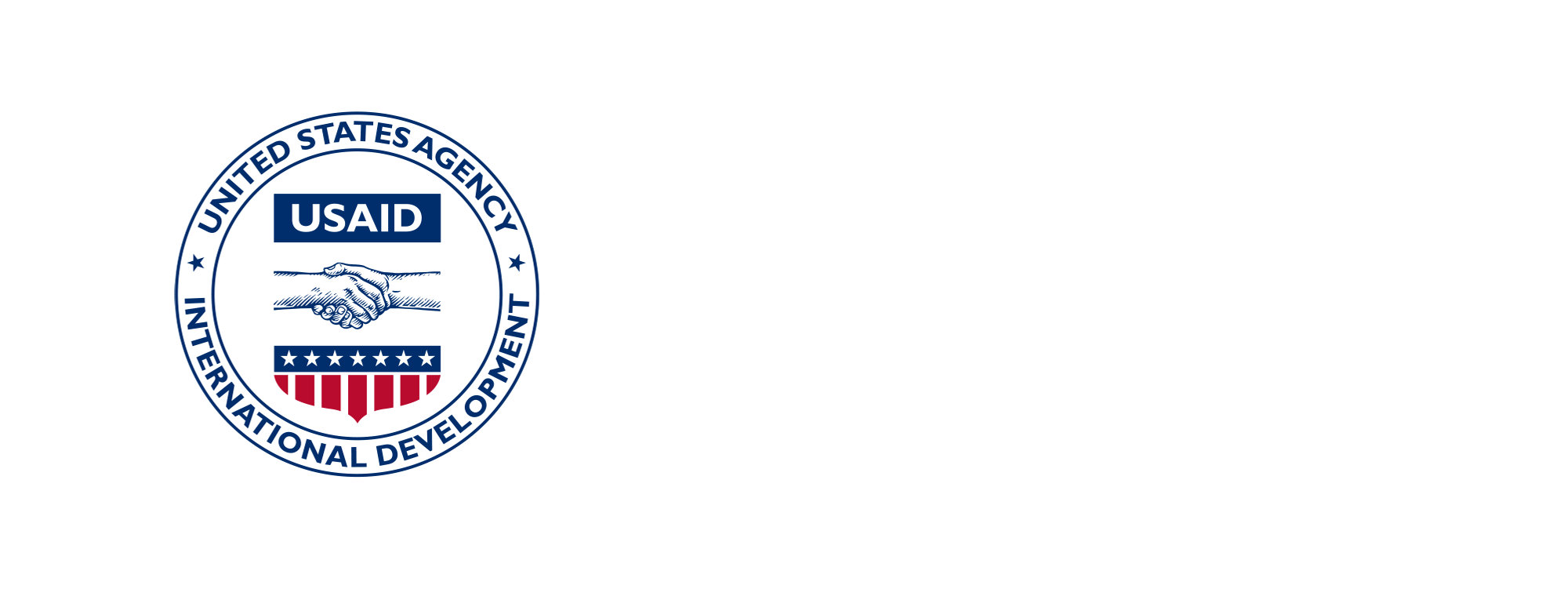 ÂgePhysiqueComment l’enfant grandit et se meut, en tenant compte à la fois des mouvements amples (motricité globale) et des mouvements précis (motricité fine)LangageComment les enfants communiquent, à la fois, ce qu’ils comprennent et ce qu’ils sont capables de dire/exprimer.CognitifComment les enfants pensent, comprennent et donnent un sens à leur environnementSocial/
émotionnelComment les enfants établissent des liens avec les autres, expriment et comprennent leurs émotions6 mois aSoulève la tête à 90 degrés (en décubitus ventral)A besoin d’aide pour s’asseoirQuand il se tient droit, l’enfant tend ses jambes et exerce une poussée contre l’objet plutôt que de les plierTiens, manipule des jouets ou des objetsTends les mains vers des objetsRitVocalise les voyelles « aa », « uu »Réagit par des sons lorsque le dispensateur de soins parle Émets des sons en réponse à un jeu en face à facePorte des jouets/objets à la boucheÉtablit un contact visuel prolongé et significatifManifeste sa préférence, sa reconnaissance et son désir d’entrer en contact avec les dispensateurs de soins en leur tendant la main, en leur souriant et en inspectant leur visage.12 mois aS’assoit sans demander de l’aidePousse pour se mettre debout en s’accrochant à des objetsN’a pas besoin d’aide pour tenir debout quelques instantsMarche en s’accrochant à des objetsRamasse de petits objets en utilisant uniquement la pince (pouce et index)Babille en répétant de nombreuses syllabesUtilise un mot ayant une signification claire et cohérenteUtilise le bras ou la main pour désigner des personnes ou des objetsComprends les noms de personnes familières (maman, papa)Comprends les verbes et les mots d’action (venir, prendre)Comprends le nom des objets (balle, jouet)Commence à jouer  à «  cache-cache »Inspecte les jouets/objets avec curiositéImite les gestes pendant le jeu (tape des mains, fait la grimace)Utilise ses doigts pour se nourrir (sait que c’est de la nourriture et mange) Cherche spontanément à partager son plaisir et son intérêt avec les autres (il fait des câlins au dispensateur de soins, l’embrasse, regarde un jouet avec lui/elle).Montre qu’il reconnaît l’étranger (se détourne, regarde fixement)18 moisaN’a pas besoin d’aide pour se déplacerDonne un coup de pied au ballon ou à un autre objetTiens un crayon ou un bâton (de quelque manière que ce soit) et gribouille sur du papier ou sur le sol.Utilise au moins 2 mots qui ont une signification claire et cohérenteUtilise l’index pour pointer du doigtLes dispensateurs de soins parviennent à décoder une partie du langage de l’enfantFais « bye » ou utilise un autre geste courant en réponse à un ordreComprends une instruction simple (tel que « apporte tes chaussures »)Inspecte le fonctionnement des jouets/objets (comment la poupée bouge, comment les cloches sonnent)Joue à des jeux imaginaires simples, comme nourrir sa poupée ou conduire une voiturePeut utiliser un seul ustensile de tableBois dans une tasseInitie des interactions spécifiques avec des personnesImite les comportements des autres (salue, griffonne, se lave les mains, empile ses vêtements en imitant)24 moisbPeut courirPeut lancer une balle au-dessus de la têteMonte et descends d’un meuble sans aideRéalise ou copie des lignes droites et des cerclesPrononce des phrases courtes de 2 à 4 motsPointe les choses lorsqu’elles sont nomméesConnais les parties du corps qui lui sont familièresReconnais les personnes familièresRépète les mots qu’il a entendus et suis des instructions simplesCommence à trier les formes et les couleursPeut trouver des choses cachées sous plusieurs couches Termine des phrases contenues dans des livres familiersJoue à des jeux simples pour faire semblantConstruis des tours avec 4 blocs ou plusPeut suivre des instructions en deux étapesPeut commencer à développer une main dominanteAime copier les adultes et les autres enfantsS’excite lorsqu’il est en compagnie d’autres enfantsEst plus indépendant, voire plus téméraireSource : a. OMS (Organisation mondiale de la santé). 2020. Suivi du développement des enfants dans les services de soins primaires : Passage d’une approche axée sur les déficits de l’enfant à un soutien participatif centré sur la famille. Rapport d’une réunion technique virtuelle, 9-10 juin 2020. pp. 16-17. Geneva : OMS. https://www.who.int/publications/i/item/9789240012479; b. UNICEF (Fonds des Nations Unies pour l’enfance). s.d. « Les stades de développement de votre bébé ». UNICEF. Consulté : 2 mars 2021. https://www.unicef.org/parenting/child-development/your-babys-developmental-milestonesSource : a. OMS (Organisation mondiale de la santé). 2020. Suivi du développement des enfants dans les services de soins primaires : Passage d’une approche axée sur les déficits de l’enfant à un soutien participatif centré sur la famille. Rapport d’une réunion technique virtuelle, 9-10 juin 2020. pp. 16-17. Geneva : OMS. https://www.who.int/publications/i/item/9789240012479; b. UNICEF (Fonds des Nations Unies pour l’enfance). s.d. « Les stades de développement de votre bébé ». UNICEF. Consulté : 2 mars 2021. https://www.unicef.org/parenting/child-development/your-babys-developmental-milestonesSource : a. OMS (Organisation mondiale de la santé). 2020. Suivi du développement des enfants dans les services de soins primaires : Passage d’une approche axée sur les déficits de l’enfant à un soutien participatif centré sur la famille. Rapport d’une réunion technique virtuelle, 9-10 juin 2020. pp. 16-17. Geneva : OMS. https://www.who.int/publications/i/item/9789240012479; b. UNICEF (Fonds des Nations Unies pour l’enfance). s.d. « Les stades de développement de votre bébé ». UNICEF. Consulté : 2 mars 2021. https://www.unicef.org/parenting/child-development/your-babys-developmental-milestonesSource : a. OMS (Organisation mondiale de la santé). 2020. Suivi du développement des enfants dans les services de soins primaires : Passage d’une approche axée sur les déficits de l’enfant à un soutien participatif centré sur la famille. Rapport d’une réunion technique virtuelle, 9-10 juin 2020. pp. 16-17. Geneva : OMS. https://www.who.int/publications/i/item/9789240012479; b. UNICEF (Fonds des Nations Unies pour l’enfance). s.d. « Les stades de développement de votre bébé ». UNICEF. Consulté : 2 mars 2021. https://www.unicef.org/parenting/child-development/your-babys-developmental-milestonesSource : a. OMS (Organisation mondiale de la santé). 2020. Suivi du développement des enfants dans les services de soins primaires : Passage d’une approche axée sur les déficits de l’enfant à un soutien participatif centré sur la famille. Rapport d’une réunion technique virtuelle, 9-10 juin 2020. pp. 16-17. Geneva : OMS. https://www.who.int/publications/i/item/9789240012479; b. UNICEF (Fonds des Nations Unies pour l’enfance). s.d. « Les stades de développement de votre bébé ». UNICEF. Consulté : 2 mars 2021. https://www.unicef.org/parenting/child-development/your-babys-developmental-milestones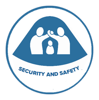 Conseil de sécuritéAssurez-vous que les jouets sont fabriqués avec des matériaux propres et sans risque. 
Ils ne doivent pas être coupants ou comporter de petits morceaux avec lesquels l’enfant 
pourrait s’étouffer (tout ce qui est plus petit que la paume de la main de l’enfant). Agitateur ou hochet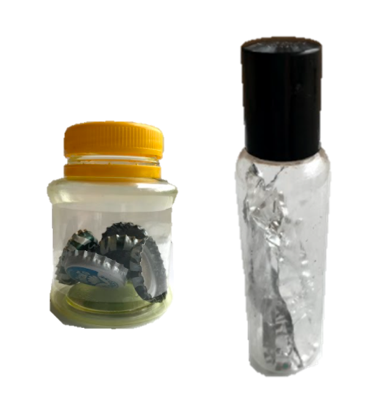 Âge : De la naissance à 12 moisAdaptation à l’âge et à la complexité : Remplissez les bouteilles avec des objets plus grands, comme des pinces à linge ou des petites pierres, et laissez l’enfant mettre les objets dans et hors du récipient. Objets attachés à une ficelle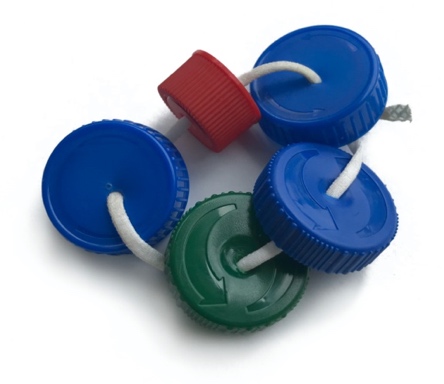 Âge : De la naissance à 12 mois Adaptation à l’âge et à la complexité : Permettez à l’enfant de mettre les objets sur et hors de la ficelle, tant que les objets sont suffisamment gros pour éviter tout risque d’étouffement.Assemblez des motifs sur la ficelle.Mobiles suspendus au-dessus du nouveau-né 
(hors de portée)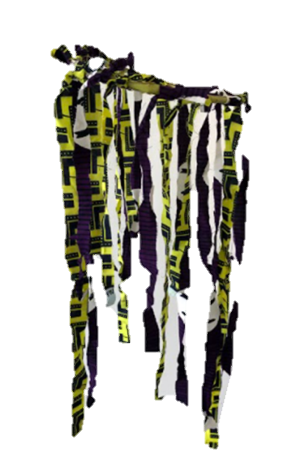 Âge : De la naissance à 6 moisAdaptation à l’âge et à la complexité : Suspendez des objets légers fabriqués à la main ou des cartes illustrées, tels que des créations en feutre ou en mousse, ou des cartes colorées, puis invitez le bébé à identifier les objets ou les couleurs.Conseil de sécuritéAssurez-vous que les jouets sont fabriqués avec des matériaux propres et sans risque. Ils ne doivent pas être coupants ou comporter de petits morceaux avec lesquels l’enfant pourrait s’étouffer (tout ce qui est plus petit que la paume de la main de l’enfant). Conseil de sécuritéAssurez-vous que les jouets sont fabriqués avec des matériaux propres et sans risque. Ils ne doivent pas être coupants ou comporter de petits morceaux avec lesquels l’enfant pourrait s’étouffer (tout ce qui est plus petit que la paume de la main de l’enfant). Récipient en plastique, comme un bocal ou un panier, pour ranger des pierres ou des objets à l’intérieur et à l’extérieur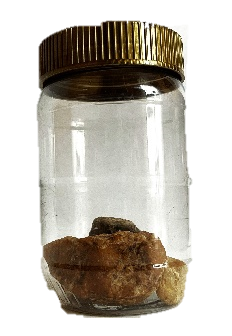 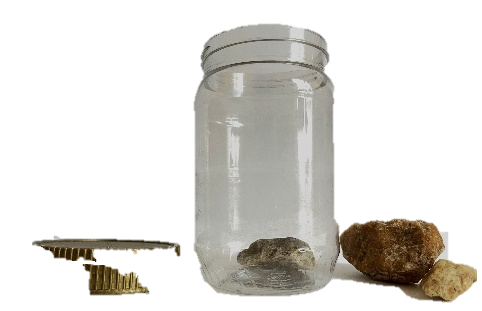 Récipient en plastique, comme un bocal ou un panier, pour ranger des pierres ou des objets à l’intérieur et à l’extérieurÂge : 9 mois à 24 moisAdaptation à l’âge et à la complexité : Commence à compter les différents objets.Apprends à ouvrir et à fermer le bocal.Apprends les termes de direction tels que « dedans » et « dehors ».Emploie divers objets texturés afin d’explorer les concepts de douceur, de lissé, de rugosité, etc. Livres avec des dessins ou des images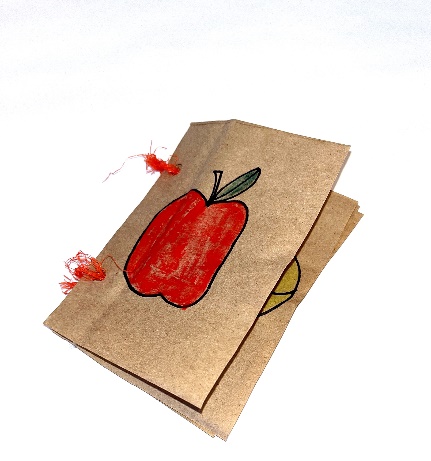 Âge : 9 mois à 24 moisAdaptation à l’âge et à la complexité : Ajouter des lettres et des mots au livre.Ajouter des images plus détaillées qui racontent une histoire.Demander à l’enfant de raconter une histoire à partir des images.Pousse et tire des jouets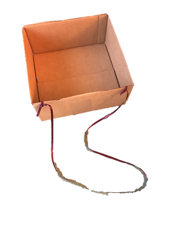 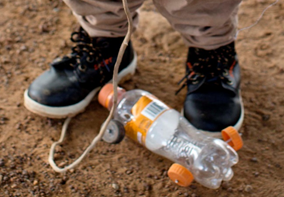 Source de l’image : USAID/Kate Holt Âge : 12 mois à 24 moisAdaptation à l’âge et à la complexité : Encourager le jeu et l’imagination (créer des histoires).Conseil de sécuritéAssurez-vous que les jouets sont fabriqués avec des matériaux propres et sans risque. 
Ils ne doivent pas être coupants ou comporter de petits morceaux avec lesquels l’enfant 
pourrait s’étouffer (tout ce qui est plus petit que la paume de la main de l’enfant). Gobelets ou boîtes de conserve à empiler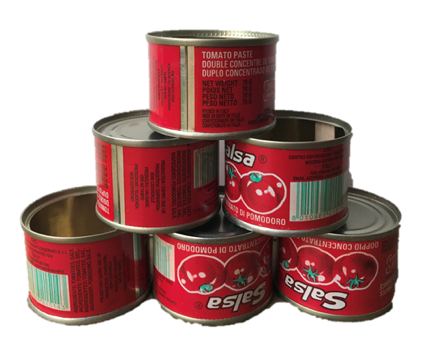 Âge : 12 mois à 24 moisAdaptation à l’âge et à la complexité : Progressivement, augmentez la hauteur de la tour.Empiler selon les couleurs.Construisez différents bâtiments ou scènes pour un jeu imaginatif.Triez des formes ou des couleurs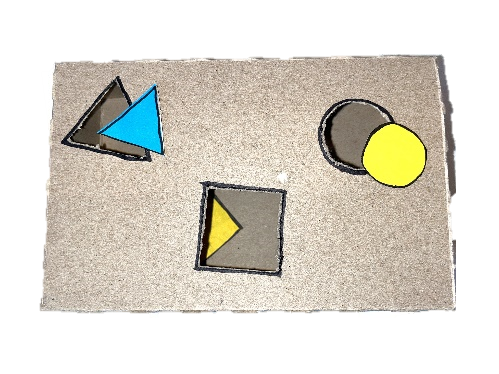 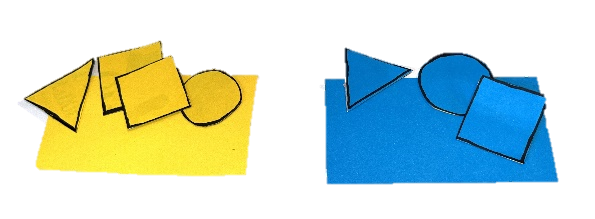 Âge : 18 mois et plusAdaptation à l’âge et à la complexité : Comptez les objets.Ajoutez d’autres formes et d’autres couleurs. Images dessinées sur du carton 
pour créer un puzzle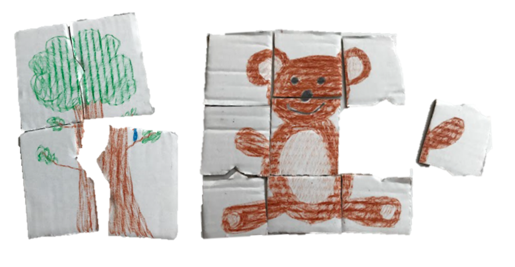 Âge : 18 mois et plusAdaptation à l’âge et à la complexité : Augmentez le nombre de pièces pour rendre les puzzles plus compliqués. Environ 4 à 5 pièces sont les plus appropriées pour les 12-24 mois.